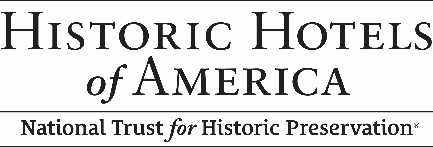 FOR IMMEDIATE RELEASEHistoric Hotels of America Honors Robert H. Dedman, Jr. with 2019 Historic Hotels of America Steward of History and Historic Preservation AwardWASHINGTON, DC — November 19, 2019, Historic Hotels of America, the official program of the National Trust for Historic Preservation for recognizing and celebrating the finest historic hotels, has presented the 2019 Historic Hotels of America Steward of History and Historic Preservation Award to Robert H. Dedman, Jr., General Partner of Putterboy, Ltd. and owner of Pinehurst Resort in Pinehurst, North Carolina.This prestigious Steward of History and Historic Preservation Award was presented at the 2019 Historic Hotels Annual Conference on November 6, 2019 at Pinehurst Resort (1895) in Pinehurst, North Carolina. This award is presented to a leader whose passion and dedication to the historic preservation of a legendary hotel will ensure that future generations of travelers can experience its history.“Historic Hotels of America and the National Trust for Historic Preservation are pleased to honor the exceptional contributions of Robert H. Dedman, Jr. and his exemplary record of historic preservation and stewardship of Pinehurst,” said Lawrence Horwitz, Executive Director, Historic Hotels of America and Historic Hotels Worldwide. “Bob Dedman’s personal commitment to preserving the past while enhancing the future for Pinehurst guests will ensure that future generations of travelers will be able to create their own long-lasting memories at Pinehurst.”Robert (Bob) H. Dedman, Jr. and his team are guided by a simple mantra: “Always Pinehurst but always better.” As a philanthropist, civic and business leader, he is noteworthy for his numerous accomplishments that draw on his experience and expertise for balancing the past with the present and the future. His commitment to the stewardship of Pinehurst includes providing the leadership to increase the celebration of its history, the stories of past guests and employees, and to ensure that it will continue to be a place not just about golf but about the people who work there and those who visit. His most valuable lesson, learned from his father, is creating win-win situations in business and life and the value of employees who have worked at Pinehurst for 50 years or longer.Bob’s legacy of historic preservation and personal stewardship of Pinehurst includes: the restoration of Course 2 and bringing back Course 4; the preservation and restoration of Dornoch Cottage, the formerly owned and designed home of legendary golf course architect Donald Ross; restoration of the Holly Inn (1895) and Carolina Hotel (1901) and reimagining the Manor Inn (1923); the preservation of the former, abandoned Pinehurst stream plant and adaptive reuse of the historic steam plant building into the Pinehurst Brewing Co.; and numerous others such as The Cradle, Thistle Dhu, the resort Clubhouse, and more. Under Bob’s stewardship and leadership, the Pinehurst team continues to seek ways that foster its unique sense of place and ensure that it continues for future generations of employees, guests, and visitors.Bob received a B.A. in Economics from the University of Texas at Austin in 1979, an M.B.A. in 1980 and a Juris Doctor Cum Laude in 1984 from Southern Methodist University (SMU).  At SMU, Bob serves as Chairman of the Board of Trustees, Board member of the SMU Dedman School of Law, and SMU Dedman College Board. He is a USGA Foundation Advisory Trustee, was Honorary Chairman of the USGA’s U.S. Open and U.S. Women’s Open in 2014 and is past Chairman of the Texas Business Hall of Fame. In 1998 he wrote and published Our STAR Service Journey. He also published two anthologies of quotes Thoughts On A Purposeful Life and The Journey of Life.“There are a number of historic hotels and resorts that have a legacy of family stewardship. So, we are extremely honored to be recognized by Historic Hotels of America for this prestigious award,” said Robert H. Dedman, Jr. “When my father purchased Pinehurst in 1984, it was a fallen angel, but he had a love of this place that eclipsed any doubt he may have had whether it could be saved. He breathed new life into the resort when others thought it was too far gone. That same passion has been passed down to all of us and we consider it a privilege to be bestowed such a great responsibility; to not only preserve what is special about Pinehurst, but to continue to invest in its future, so that it will remain a timeless destination for generations to come.”To view a video about Bob, click here. The 2018 Steward of History and Historic Preservation Award was presented to Herbert V. Kohler, Jr., Executive Chairman of Kohler Company. About Historic Hotels of America®Historic Hotels of America is the official program of the National Trust for Historic Preservation for recognizing and celebrating the finest Historic Hotels. Historic Hotels of America has more than 300 historic hotels. These historic hotels have all faithfully maintained their authenticity, sense of place, and architectural integrity in the United States of America, including 46 states, the District of Columbia, the U.S. Virgin Islands, and Puerto Rico. Historic Hotels of America is comprised of mostly independently owned and operated historic hotels. More than 30 of the world’s finest hospitality brands, chains, and collections are represented in Historic Hotels of America. To be nominated and selected for membership into this prestigious program, a hotel must be at least 50 years old; has been designated by the U.S. Secretary of the Interior as a National Historic Landmark or listed in or eligible for listing in the National Register of Historic Places; and recognized as having historic significance. For more information, please visit HistoricHotels.org. MEDIA CONTACT:            	Heather Taylor 				Director, Marketing Communications   Historic Hotels of America and Historic Hotels WorldwideTel: +1 202 772 8333 Fax: +1 202 772 8338 htaylor@historichotels.org # # #